Пояснительная записка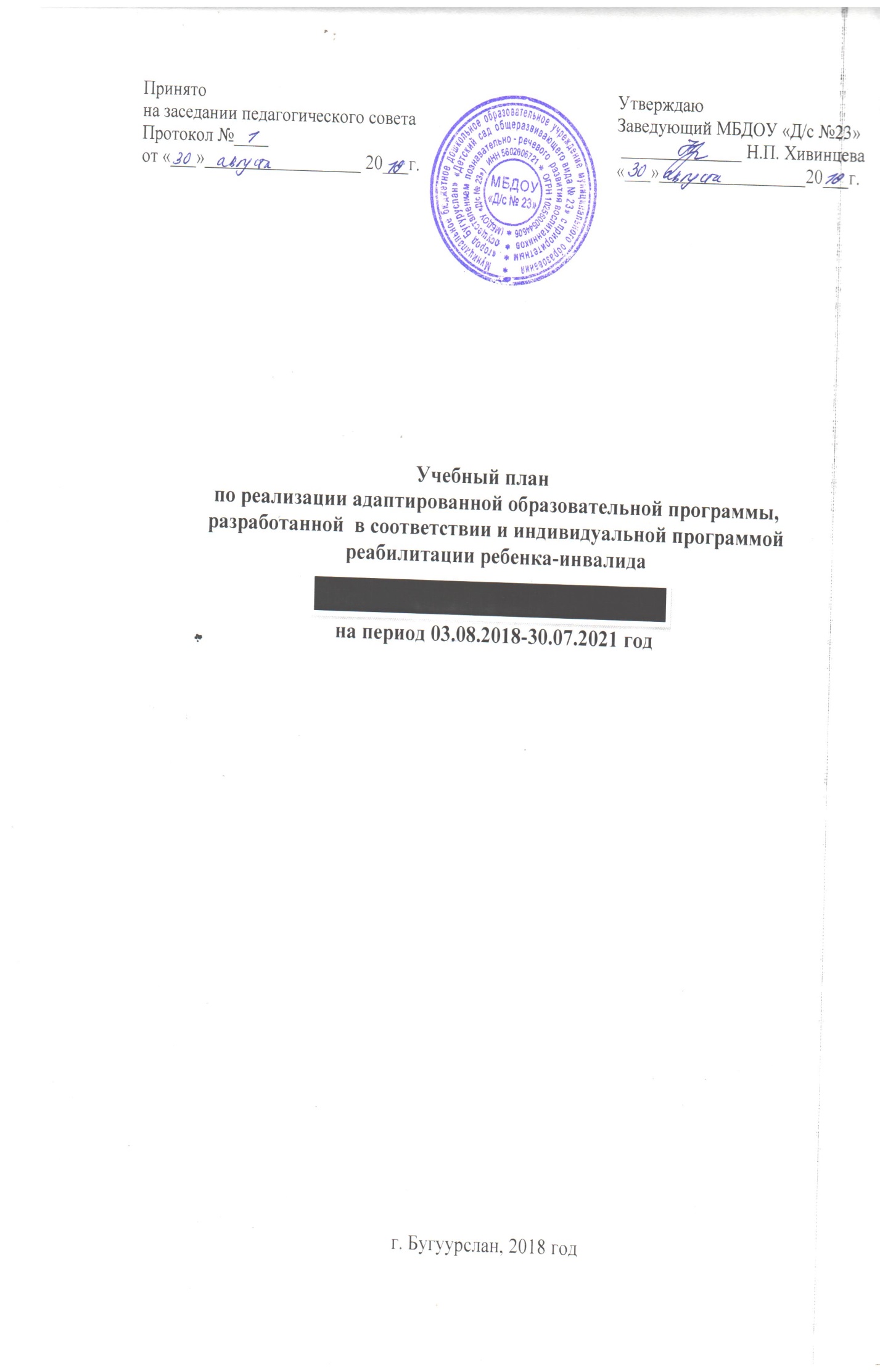          Учебный план составлен в соответствии с адаптированной образовательной программой МБДОУ «Д/с№23» с приоритетным осуществлением физического развития воспитанников,  разработанной и утвержденной образовательным учреждением самостоятельно в соответствии с ч.1 ст. 79 Федерального закона от 29 декабря 2012 г. № 273-ФЗ «Об образовании в Российской Федерации» и Постановлением федеральной службы по надзору в сфере защиты прав потребителей и благополучия человека от 15.05.2013 № 26 Об утверждении СанПиН 2.4.1.3049-13 «Санитарно-эпидемиологические требования к устройству, содержанию и организации режима работы дошкольных образовательных организаций».В учебном плане определено время на реализацию Программы в процессе совместной деятельности педагогов с ребенком, самостоятельной деятельности  при проведении режимных моментов.Методическое обеспечение образовательной деятельности1. Афонькина Ю.А. Навыки по самообслуживанию. – М.: Просвещение, 20122. Балышева Е.Н. Я все умею сам. - М.: Просвещение, 20103. Инклюзивная практика в дошкольном образовании. Пособие для педагогов
дошкольных учреждений/Под ред. Т.В. Волосовец, Е.Н. Кутеповой. -М.:
МОЗАИКА-СИНТЕЗ, 20114. Кислякова Ю.Н. Беседы о поведении ребенка за столом. - М.: Просвещение, 20145. Конина Е.Ю. Формирование культурно гигиенических навыков у детей. - М.: Просвещение, 2010 6. Коноваленко С.В., Кременецкая М.И. Развитие психофизиологической базы речи у детей дошкольного возраста с нарушением развития. – 2-е изд., перераб. и дополн.- СПб.: ООО «ИЗДАТЕЛЬСТВО «ДЕТСТВО-ПРЕСС», 20177. Котышева Е.Н. Музыкальная психокоррекция детей с ограниченными возможностями здоровья. – М.: Просвещение, 20108. Моржина Е.В. Формирование навыков самообслуживания на занятиях и дома. - М.: Просвещение, 2010 9. Нищева Н.В. Конспекты подгрупповых логопедических занятий 5-7 лет. -СПб.: ООО «Издательство «ДЕТСТВО-ПРЕСС», 201610. Петрова В.Г., Белякова И.В. Кто они, дети с отклонениями в развитии? - М., 200011. Усачева С.В. Жизненные навыки для дошкольников. - М.: Просвещение, 2011Объём образовательной деятельностиДля ребенка-инвалида, проводятся индивидуальные коррекционные занятия с учителем-логопедом, индивидуальная работа с музыкальным руководителем.Учитель-логопед проводит индивидуальное коррекционное занятие 1 раз в неделю 30 мин. по понедельникам.Музыкальный руководитель проводит индивидуальную работу при проведении режимных моментов 1 раз в неделю.Воспитатели организуют образовательную деятельность в совместной деятельности с ребенком, другими детьми, самостоятельной деятельности при проведении режимных моментов в различных видах детской деятельности.Расписаниеиндивидуальной работы педагогов по реализации перспективных планов, разработанных по степени ограничения в соответствии с ИПРА ребенка – инвалидаРеализация Программы в совместной деятельности воспитателей с ребёнком-инвалидом, другими детьмиРеализация Программы в процессе самостоятельной деятельностиПеречень ограниченийВиды деятельностиСпособность к самообслуживаниюосуществляется через индивидуальные занятия с учителем- логопедом,  индивидуальную работу с музыкальным руководителем, а также в совместной деятельности     с     воспитателями,	другими детьми, самостоятельной деятельности при проведении режимных моментов в различных видах детской деятельности.Способность к общениюосуществляется через индивидуальные занятия с учителем- логопедом,  индивидуальную работу с музыкальным руководителем, а также в совместной деятельности     с     воспитателями,	другими детьми, самостоятельной деятельности при проведении режимных моментов в различных видах детской деятельности.ДеньнеделиВоспитателиПудовкина Л.Ш., Кинжалова И.М.Учитель-логопедШаварская В.Ю.Музыкальный руководитель Марухина Н.В.Понедельник9.40-10.10Вторник16.10 – 16.30Среда16.10-16.30ЧетвергПятница16.10-16.30Содержание5-7  летСюжетно-ролевые игрыИгровая ситуацияДидактические игрыЧтение художественной литературыБеседы (проблемные ситуации)Артикуляционная гимнастикаПальчиковая гимнастикаИгры с пескомМузыкальные игры5 мин3 мин8 мин5 мин4 мин4 мин2 мин5 мин5 минИгровая ситуацияИгровое упражнение3 мин5 минВсего49 минФормы самостоятельной деятельностиВремяИгровая деятельность:сюжетно-ролевые игры, настольно-печатные игры, развивающие игры15 мин.8 мин.Всего:23 мин